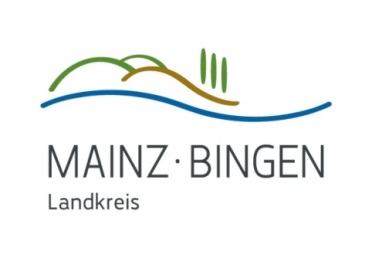 S c h u l s o z i a l a r b e i tan der Grundschule Welzbachtal										06. April 2020Liebe Eltern und Sorgeberechtigte,Liebe Schülerinnen und Schüler,auch in dieser ungewöhnlichen Zeit hat die Schulsozialarbeit ein offenens Ohr für Ihre/eure Probleme und Anliegen.Aufgrund der Empfehlungen den persönlichen Kontakt auf das absolut Notwendigste zu beschränken, bin ich unter den unten genannten Kontaktdaten zu meinen Sprechzeiten für Sie/euch erreichbar. 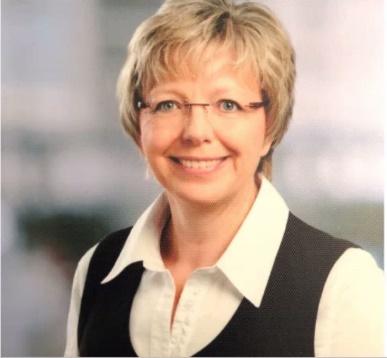 Montag bis Donnerstag8:30 - 12:30 UhrKontakt:Erdmann.Gabriela@mainz-bingen.de	Mobil: 0160 9898 5923 	Viele Grüße und bleiben Sie/bleibt fröhlich und gesundGabriela Erdmann(Sozialarbeiterin/-pädagogin, B.A.)